INTERNAL REFERENCESPERSONAL DATACURRENT SITUATION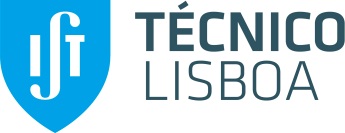 APPLICATION FORM FOR A POSITION OF FULL PROFESSORFile Number1342/2021Recruitment Number354/2021DepartmentMechanical Engineering (DEM)Disciplinary fieldStructural and computational mechanicsNameDate of birth                 Gender:    Male        Female NacionalityIdentification numberIdentification documentAddressPostal CodeCityCountryPhone NumberE-mail Please make sure your email address is spelled correctly and is active throughout the application processInstitutionPosition